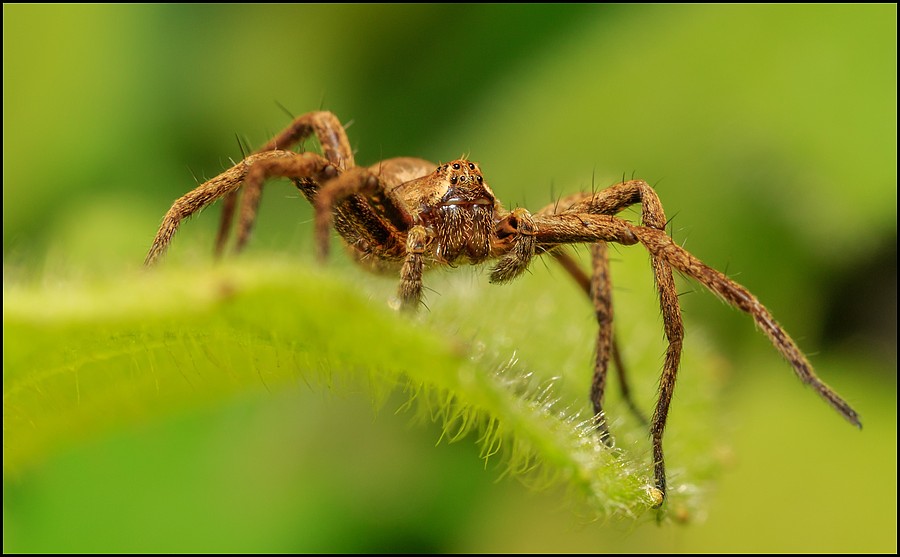 Ogen van de spinSpinnen hebben altijd een even aantal ogen. Deze zijn in paren gelegen waarbij het ene paar beter is ontwikkeld dan het ander. Jagende spinnen hebben ten minste één paar dat goed ontwikkeld is zodat ze goed diepte en kleuren kunnen zien. Fotograaf: ikjelle.